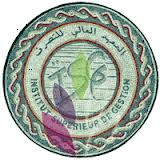 DEUXIÈME ANNÉE MASTER PRÉPARATOIRE EN RÉVISION COMPTABLE SESSION PRINCIPALE : LE 09 JANVIER 2014Aucun document n’est autorisé.Matériel autorisé : une calculatrice de poche à fonctionnement autonome, sans imprimante et sans aucun moyen de transmission, à l’exclusion de tout autre élément matériel.Le sujet comporte 5 pages y compris la page de garde, et en annexe figure une copie de la convention de non double imposition Tuniso-Turquie.Le Japon n’est pas lié avec la Tunisie par une convention de non double imposition.Si le texte du sujet (ou de ses questions) vous conduit à formuler une ou plusieurs hypothèses, il vous est demandé de la (ou les) mentionner explicitement dans votre copie.Les chiffres présentés au niveau de cet examen sont en hors TVA.Le droit d’enregistrement n’est pas visé dans cet examen.Vous venez d’obtenir votre CES Révision comptable et vous commencez votre stage réglementaire dans la société d’expertise comptable «KPMA», inscrite au tableau de l’ordre des experts comptables de Tunisie. Le capital social est détenu par 3 experts comptables.Le gérant vous présente des situations rencontrées au sein du cabinet et vous demande de lui rédiger une note sur la conformité des diligences entreprise par le cabinet à la réglementation fiscale Tunisienne.La société anonyme «Bara TV» créée en 2009 avec un capital initial de 2.000.000 TND divisé en 200.000 actions de 10 TND chacune, son siège social est situé à la zone industrielle Charguia-Tunis, son activité principale, tel que prévue par les statuts, est la production des spots publicitaires.Suite aux évènements qu’a connus la Tunisie au cours de l’année 2011, et l’apparition de plusieurs chaines télévisées, les dirigeants de la société ont décidé de faire une diversification liée pour couvrir l’activité audio-visuelle, un domaine qui est caractérisé par des facteurs clés de succès spécifiques.Pour le faire elle a réalisée les opérations suivantes :En janvier 2012, elle a fait appel à une société «SEGNA» résidente en Turquie afin de réaliser un sondage d’opinion portant sur le comportement des Tunisiens vis à vis les programmes diffusés sur les chaines télévisées Tunisiennes. Apres 3 mois de travail, la société «SEGNA» arrive aux conclusions suivantes :Le domaine audio-visuel repose sur des compétences particulières et semble caractérisé par une faible sensibilité aux économies d’échelle.L’activité est marquée par la présence d’un nombre «petit» de concurrents, qui  réussissent à s’établir rapidement.Les séries d’animation, jeux et les feuilletons sont les programmes sur lesquels sont adossées la publicité, jugée, avec les SMS, les revenus principaux de cette activité.  La rivalité entre les concurrents constitue une menace externe.Convaincu du travail élaboré par la société «SEGNA» les dirigeants ont décidé de payer la facture dédiée à cet effet pour un montant total de 118.000 TND.   Elle a fait appel à une société «Oméga», une centrale d’achat de programmes télévisés, qui est résidente en Turquie, l’offre de programme de l’année 2012 se résume comme suit :Pour assurer la diffusion satellitaire de la chaine, une fréquence de 3 méga bites a été réservée. Cette opération est effectuée par une société spécialisée dans ce domaine dénommé «Turquie fréquence» résidente en Turquie. Le contrat entre les deux sociétés stipule une rémunération de 20.000 TND par trimestre et que le transfert des fonds soit avant le 31 décembre de chaque année. Travail à faire :Préparez une note succincte dans laquelle vous indiquez le traitement fiscal approprié mis à la charge de la société «Bara TV» concernant les opérations sus-indiquées sachant que le paiement effectif de ces montants a eu lieu au cours de l’année 2012 ?Bonne chanceLe sujet se présente sous la forme de deux  dossiers indépendants :Le sujet se présente sous la forme de deux  dossiers indépendants :Le sujet se présente sous la forme de deux  dossiers indépendants :Le sujet se présente sous la forme de deux  dossiers indépendants :Le sujet se présente sous la forme de deux  dossiers indépendants :Le sujet se présente sous la forme de deux  dossiers indépendants :Le sujet se présente sous la forme de deux  dossiers indépendants :  Dossier 1 :                                                        12 points  Dossier 1 :                                                        12 points  Dossier 1 :                                                        12 points  Dossier 1 :                                                        12 points  Dossier 1 :                                                        12 points  Dossier 1 :                                                        12 points  Dossier 1 :                                                        12 points Dossier 2 :                                                         8 points Dossier 2 :                                                         8 points Dossier 2 :                                                         8 points Dossier 2 :                                                         8 points Dossier 2 :                                                         8 points Dossier 2 :                                                         8 points Dossier 2 :                                                         8 pointsIl vous est demandé d’apporter un soin particulier à la présentation de votre copie.Il vous est demandé d’apporter un soin particulier à la présentation de votre copie.Il vous est demandé d’apporter un soin particulier à la présentation de votre copie.Il vous est demandé d’apporter un soin particulier à la présentation de votre copie.Il vous est demandé d’apporter un soin particulier à la présentation de votre copie.Il vous est demandé d’apporter un soin particulier à la présentation de votre copie.Il vous est demandé d’apporter un soin particulier à la présentation de votre copie.Toute information calculée devra être justifiée.Toute information calculée devra être justifiée.Toute information calculée devra être justifiée.Toute information calculée devra être justifiée.Toute information calculée devra être justifiée.Toute information calculée devra être justifiée.Toute information calculée devra être justifiée.DOSSIER 1 : (12 points)DOSSIER 1 : (12 points)DOSSIER 1 : (12 points)DOSSIER 1 : (12 points)DOSSIER 1 : (12 points)DOSSIER 1 : (12 points)DOSSIER 1 : (12 points)La société «ABC» est une société anonyme résidente en Tunisie qui exerce son activité dans le domaine de l’industrie de l’automobile. Afin de bénéficier des avantages fiscaux prévus par le CII, son PDG, Mr «Ben Hlima», visant une gestion fiscale optimale, décide de créer une nouvelle usine, par voie de développement externe, dans une zone de développement régional prioritaire.Pour l’étude de faisabilité de son projet industrielle, la société «ABC» a fait appel à un bureau d’étude Japonais pour un montant total de 180.000 TND. Le contrat en question a été conclu à Paris et l’étude sera réalisée à Tokyo.Pour la construction de son usine la société «ABC» a fait appel à un groupement constitué par une entreprise Tunisienne spécialisée dans le bâtiment industrielle dénommée «Travaux de Bâtiment» et une société Turque dénommée «Tout Turque» pour la fourniture des équipements industriels et les travaux de montage.  Le contrat de marché a été conclu au cours de mois de janvier 2012 et prévoit notamment les clauses suivantes :Le montant total du marché s’élève à 3.600.000 TND se détaillent comme suit :1.400.000 TND pour les travaux de bâtiment ;  2.000.000 TND pour les équipements industriels ;200.000 TND pour les travaux de montage des équipements ;La durée totale du marché est fixée à 12 mois à compter du 1er mars 2012 dont     121 jours pour les travaux de montage.Chaque membre du groupement doit facturer ses travaux et fournitures séparément.L’opération d’achat des équipements a été financée par une autre société domiciliée en Turquie dénommé «Tout Turque finance» et appartenant au même groupe que la société «tout Turque». Le financement se fait dans les conditions suivantes :Durée 5 ansTaux d’intérêt 10%  Travail à faire :Préparez une note succincte indiquant le régime fiscal des opérations réalisés par tous les intervenants dans le cadre du marché conclue par la société «ABC» et de toutes les opérations accomplies par chacun des intervenants ?DOSSIER 2 : (8 points)La société «ABC» est une société anonyme résidente en Tunisie qui exerce son activité dans le domaine de l’industrie de l’automobile. Afin de bénéficier des avantages fiscaux prévus par le CII, son PDG, Mr «Ben Hlima», visant une gestion fiscale optimale, décide de créer une nouvelle usine, par voie de développement externe, dans une zone de développement régional prioritaire.Pour l’étude de faisabilité de son projet industrielle, la société «ABC» a fait appel à un bureau d’étude Japonais pour un montant total de 180.000 TND. Le contrat en question a été conclu à Paris et l’étude sera réalisée à Tokyo.Pour la construction de son usine la société «ABC» a fait appel à un groupement constitué par une entreprise Tunisienne spécialisée dans le bâtiment industrielle dénommée «Travaux de Bâtiment» et une société Turque dénommée «Tout Turque» pour la fourniture des équipements industriels et les travaux de montage.  Le contrat de marché a été conclu au cours de mois de janvier 2012 et prévoit notamment les clauses suivantes :Le montant total du marché s’élève à 3.600.000 TND se détaillent comme suit :1.400.000 TND pour les travaux de bâtiment ;  2.000.000 TND pour les équipements industriels ;200.000 TND pour les travaux de montage des équipements ;La durée totale du marché est fixée à 12 mois à compter du 1er mars 2012 dont     121 jours pour les travaux de montage.Chaque membre du groupement doit facturer ses travaux et fournitures séparément.L’opération d’achat des équipements a été financée par une autre société domiciliée en Turquie dénommé «Tout Turque finance» et appartenant au même groupe que la société «tout Turque». Le financement se fait dans les conditions suivantes :Durée 5 ansTaux d’intérêt 10%  Travail à faire :Préparez une note succincte indiquant le régime fiscal des opérations réalisés par tous les intervenants dans le cadre du marché conclue par la société «ABC» et de toutes les opérations accomplies par chacun des intervenants ?DOSSIER 2 : (8 points)La société «ABC» est une société anonyme résidente en Tunisie qui exerce son activité dans le domaine de l’industrie de l’automobile. Afin de bénéficier des avantages fiscaux prévus par le CII, son PDG, Mr «Ben Hlima», visant une gestion fiscale optimale, décide de créer une nouvelle usine, par voie de développement externe, dans une zone de développement régional prioritaire.Pour l’étude de faisabilité de son projet industrielle, la société «ABC» a fait appel à un bureau d’étude Japonais pour un montant total de 180.000 TND. Le contrat en question a été conclu à Paris et l’étude sera réalisée à Tokyo.Pour la construction de son usine la société «ABC» a fait appel à un groupement constitué par une entreprise Tunisienne spécialisée dans le bâtiment industrielle dénommée «Travaux de Bâtiment» et une société Turque dénommée «Tout Turque» pour la fourniture des équipements industriels et les travaux de montage.  Le contrat de marché a été conclu au cours de mois de janvier 2012 et prévoit notamment les clauses suivantes :Le montant total du marché s’élève à 3.600.000 TND se détaillent comme suit :1.400.000 TND pour les travaux de bâtiment ;  2.000.000 TND pour les équipements industriels ;200.000 TND pour les travaux de montage des équipements ;La durée totale du marché est fixée à 12 mois à compter du 1er mars 2012 dont     121 jours pour les travaux de montage.Chaque membre du groupement doit facturer ses travaux et fournitures séparément.L’opération d’achat des équipements a été financée par une autre société domiciliée en Turquie dénommé «Tout Turque finance» et appartenant au même groupe que la société «tout Turque». Le financement se fait dans les conditions suivantes :Durée 5 ansTaux d’intérêt 10%  Travail à faire :Préparez une note succincte indiquant le régime fiscal des opérations réalisés par tous les intervenants dans le cadre du marché conclue par la société «ABC» et de toutes les opérations accomplies par chacun des intervenants ?DOSSIER 2 : (8 points)La société «ABC» est une société anonyme résidente en Tunisie qui exerce son activité dans le domaine de l’industrie de l’automobile. Afin de bénéficier des avantages fiscaux prévus par le CII, son PDG, Mr «Ben Hlima», visant une gestion fiscale optimale, décide de créer une nouvelle usine, par voie de développement externe, dans une zone de développement régional prioritaire.Pour l’étude de faisabilité de son projet industrielle, la société «ABC» a fait appel à un bureau d’étude Japonais pour un montant total de 180.000 TND. Le contrat en question a été conclu à Paris et l’étude sera réalisée à Tokyo.Pour la construction de son usine la société «ABC» a fait appel à un groupement constitué par une entreprise Tunisienne spécialisée dans le bâtiment industrielle dénommée «Travaux de Bâtiment» et une société Turque dénommée «Tout Turque» pour la fourniture des équipements industriels et les travaux de montage.  Le contrat de marché a été conclu au cours de mois de janvier 2012 et prévoit notamment les clauses suivantes :Le montant total du marché s’élève à 3.600.000 TND se détaillent comme suit :1.400.000 TND pour les travaux de bâtiment ;  2.000.000 TND pour les équipements industriels ;200.000 TND pour les travaux de montage des équipements ;La durée totale du marché est fixée à 12 mois à compter du 1er mars 2012 dont     121 jours pour les travaux de montage.Chaque membre du groupement doit facturer ses travaux et fournitures séparément.L’opération d’achat des équipements a été financée par une autre société domiciliée en Turquie dénommé «Tout Turque finance» et appartenant au même groupe que la société «tout Turque». Le financement se fait dans les conditions suivantes :Durée 5 ansTaux d’intérêt 10%  Travail à faire :Préparez une note succincte indiquant le régime fiscal des opérations réalisés par tous les intervenants dans le cadre du marché conclue par la société «ABC» et de toutes les opérations accomplies par chacun des intervenants ?DOSSIER 2 : (8 points)La société «ABC» est une société anonyme résidente en Tunisie qui exerce son activité dans le domaine de l’industrie de l’automobile. Afin de bénéficier des avantages fiscaux prévus par le CII, son PDG, Mr «Ben Hlima», visant une gestion fiscale optimale, décide de créer une nouvelle usine, par voie de développement externe, dans une zone de développement régional prioritaire.Pour l’étude de faisabilité de son projet industrielle, la société «ABC» a fait appel à un bureau d’étude Japonais pour un montant total de 180.000 TND. Le contrat en question a été conclu à Paris et l’étude sera réalisée à Tokyo.Pour la construction de son usine la société «ABC» a fait appel à un groupement constitué par une entreprise Tunisienne spécialisée dans le bâtiment industrielle dénommée «Travaux de Bâtiment» et une société Turque dénommée «Tout Turque» pour la fourniture des équipements industriels et les travaux de montage.  Le contrat de marché a été conclu au cours de mois de janvier 2012 et prévoit notamment les clauses suivantes :Le montant total du marché s’élève à 3.600.000 TND se détaillent comme suit :1.400.000 TND pour les travaux de bâtiment ;  2.000.000 TND pour les équipements industriels ;200.000 TND pour les travaux de montage des équipements ;La durée totale du marché est fixée à 12 mois à compter du 1er mars 2012 dont     121 jours pour les travaux de montage.Chaque membre du groupement doit facturer ses travaux et fournitures séparément.L’opération d’achat des équipements a été financée par une autre société domiciliée en Turquie dénommé «Tout Turque finance» et appartenant au même groupe que la société «tout Turque». Le financement se fait dans les conditions suivantes :Durée 5 ansTaux d’intérêt 10%  Travail à faire :Préparez une note succincte indiquant le régime fiscal des opérations réalisés par tous les intervenants dans le cadre du marché conclue par la société «ABC» et de toutes les opérations accomplies par chacun des intervenants ?DOSSIER 2 : (8 points)La société «ABC» est une société anonyme résidente en Tunisie qui exerce son activité dans le domaine de l’industrie de l’automobile. Afin de bénéficier des avantages fiscaux prévus par le CII, son PDG, Mr «Ben Hlima», visant une gestion fiscale optimale, décide de créer une nouvelle usine, par voie de développement externe, dans une zone de développement régional prioritaire.Pour l’étude de faisabilité de son projet industrielle, la société «ABC» a fait appel à un bureau d’étude Japonais pour un montant total de 180.000 TND. Le contrat en question a été conclu à Paris et l’étude sera réalisée à Tokyo.Pour la construction de son usine la société «ABC» a fait appel à un groupement constitué par une entreprise Tunisienne spécialisée dans le bâtiment industrielle dénommée «Travaux de Bâtiment» et une société Turque dénommée «Tout Turque» pour la fourniture des équipements industriels et les travaux de montage.  Le contrat de marché a été conclu au cours de mois de janvier 2012 et prévoit notamment les clauses suivantes :Le montant total du marché s’élève à 3.600.000 TND se détaillent comme suit :1.400.000 TND pour les travaux de bâtiment ;  2.000.000 TND pour les équipements industriels ;200.000 TND pour les travaux de montage des équipements ;La durée totale du marché est fixée à 12 mois à compter du 1er mars 2012 dont     121 jours pour les travaux de montage.Chaque membre du groupement doit facturer ses travaux et fournitures séparément.L’opération d’achat des équipements a été financée par une autre société domiciliée en Turquie dénommé «Tout Turque finance» et appartenant au même groupe que la société «tout Turque». Le financement se fait dans les conditions suivantes :Durée 5 ansTaux d’intérêt 10%  Travail à faire :Préparez une note succincte indiquant le régime fiscal des opérations réalisés par tous les intervenants dans le cadre du marché conclue par la société «ABC» et de toutes les opérations accomplies par chacun des intervenants ?DOSSIER 2 : (8 points)La société «ABC» est une société anonyme résidente en Tunisie qui exerce son activité dans le domaine de l’industrie de l’automobile. Afin de bénéficier des avantages fiscaux prévus par le CII, son PDG, Mr «Ben Hlima», visant une gestion fiscale optimale, décide de créer une nouvelle usine, par voie de développement externe, dans une zone de développement régional prioritaire.Pour l’étude de faisabilité de son projet industrielle, la société «ABC» a fait appel à un bureau d’étude Japonais pour un montant total de 180.000 TND. Le contrat en question a été conclu à Paris et l’étude sera réalisée à Tokyo.Pour la construction de son usine la société «ABC» a fait appel à un groupement constitué par une entreprise Tunisienne spécialisée dans le bâtiment industrielle dénommée «Travaux de Bâtiment» et une société Turque dénommée «Tout Turque» pour la fourniture des équipements industriels et les travaux de montage.  Le contrat de marché a été conclu au cours de mois de janvier 2012 et prévoit notamment les clauses suivantes :Le montant total du marché s’élève à 3.600.000 TND se détaillent comme suit :1.400.000 TND pour les travaux de bâtiment ;  2.000.000 TND pour les équipements industriels ;200.000 TND pour les travaux de montage des équipements ;La durée totale du marché est fixée à 12 mois à compter du 1er mars 2012 dont     121 jours pour les travaux de montage.Chaque membre du groupement doit facturer ses travaux et fournitures séparément.L’opération d’achat des équipements a été financée par une autre société domiciliée en Turquie dénommé «Tout Turque finance» et appartenant au même groupe que la société «tout Turque». Le financement se fait dans les conditions suivantes :Durée 5 ansTaux d’intérêt 10%  Travail à faire :Préparez une note succincte indiquant le régime fiscal des opérations réalisés par tous les intervenants dans le cadre du marché conclue par la société «ABC» et de toutes les opérations accomplies par chacun des intervenants ?DOSSIER 2 : (8 points)programmeNommontantfilm100 ans de solitude25.000Dessin animéTom and Jerry45.000Feuilleton 1 (80 Episodes)Fatma32.000Feuilleton 2(120 Episodes)El ayam30.000DocumentaireDeuxième guère mondiale15.000